Lesson 14: Proving the Pythagorean TheoremLet’s prove the Pythagorean Theorem.14.1: Notice and Wonder: Variable Version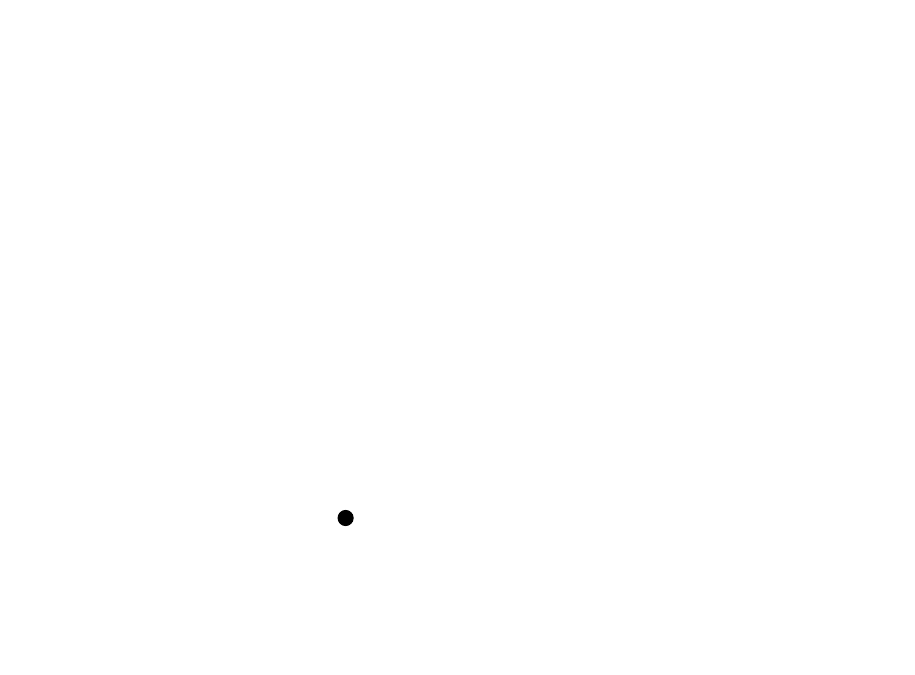 What do you notice? What do you wonder?14.2: Prove Pythagoras Right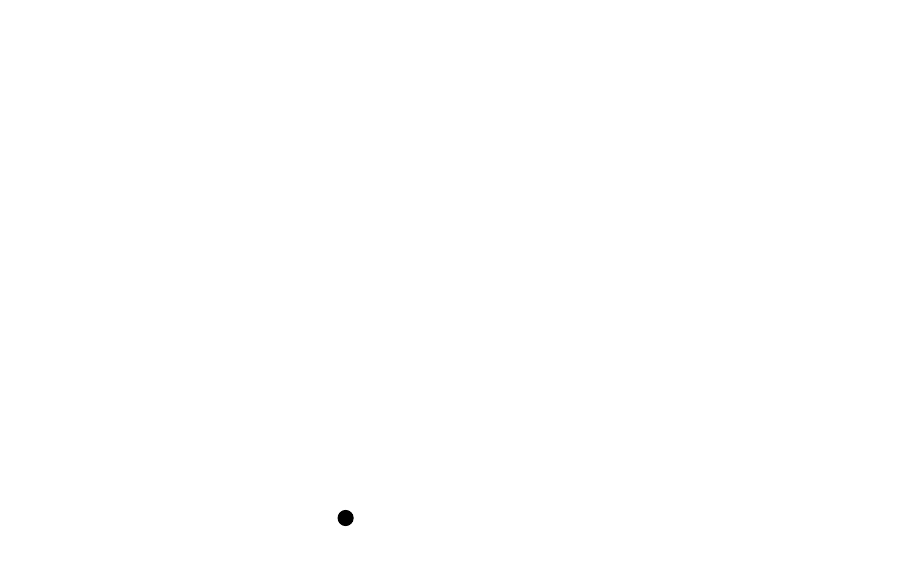 Elena is playing with the equivalent ratios she wrote in the warm-up. She rewrites . Diego notices and comments, “I got . The  and  remind me of the Pythagorean Theorem.” Elena says, “The Pythagorean Theorem says that . I bet we could figure out how to show that.”How did Elena get from ?What equivalent ratios of side lengths did Diego use to get ?Prove  in a right triangle with legs length  and  and hypotenuse length .14.3: An Alternate Approach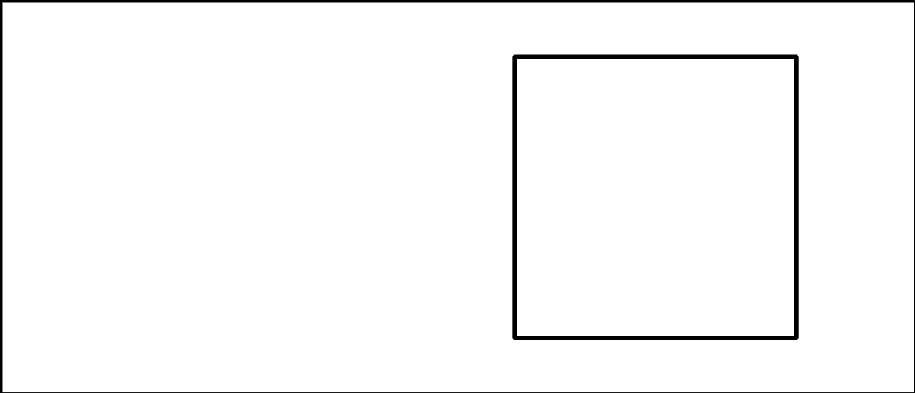 When Pythagoras proved his theorem he used the 2 images shown here. Can you figure out how he used these diagrams to prove  in a right triangle with hypotenuse length ?Are you ready for more?James Garfield, the 20th president, proved the Pythagorean Theorem in a different way.Cut out 2 congruent right trianglesLabel the long sides , the short sides  and the hypotenuses .Align the triangles on a piece of paper, with one long side and one short side in a line. Draw the line connecting the other acute angles.How does this diagram prove the Pythagorean Theorem?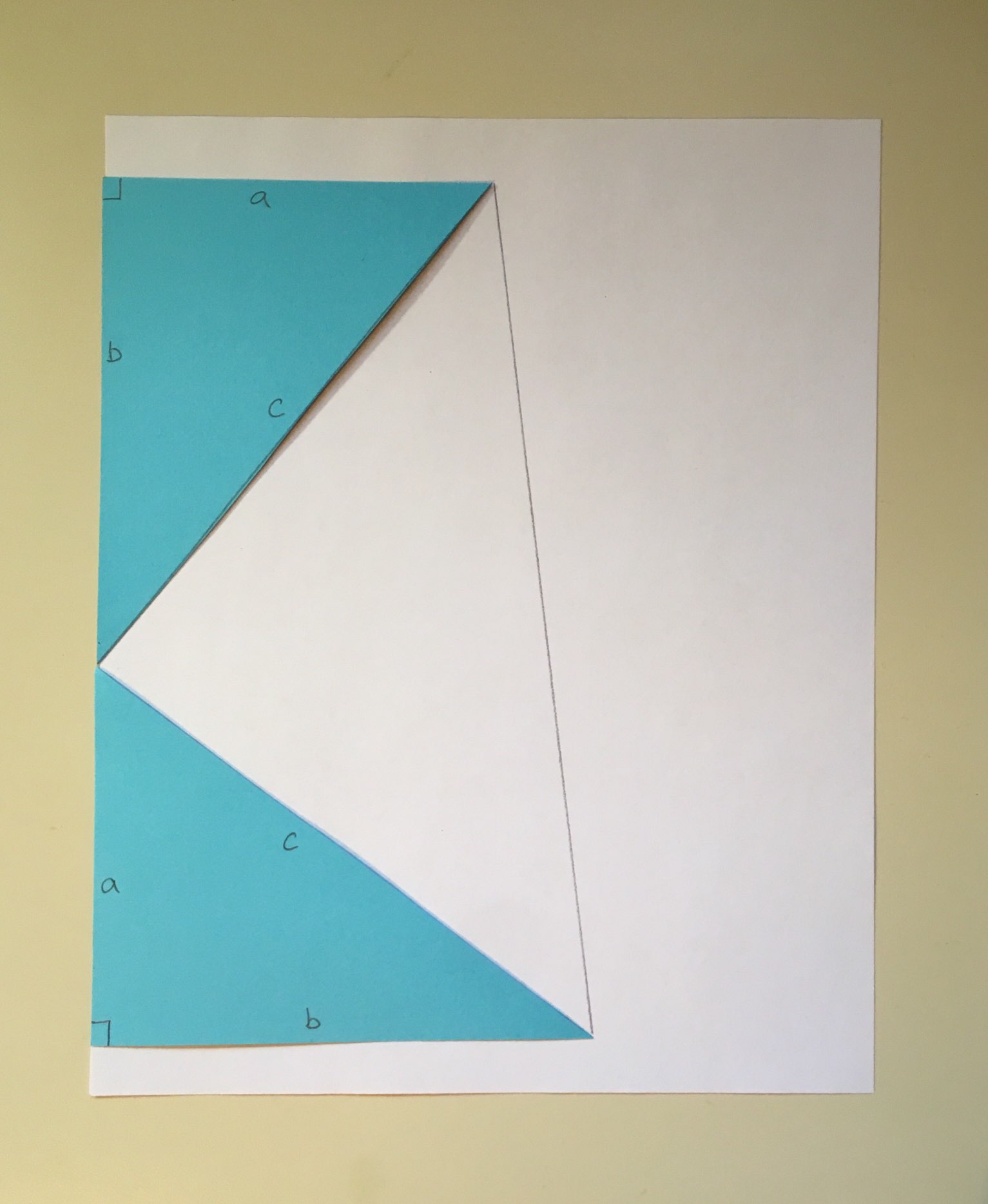 Lesson 14 SummaryIn any right triangle with legs  and  and hypotenuse , we know that . We call this the Pythagorean Theorem. But why does it work?We can use an altitude drawn to the hypotenuse of a right triangle to prove the Pythagorean Theorem.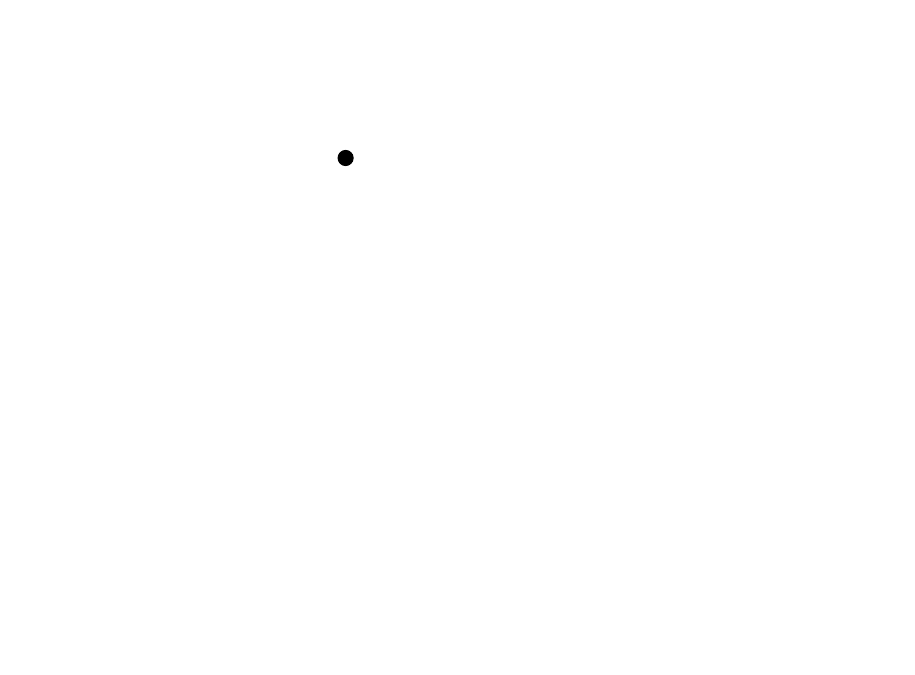 We can use the Angle-Angle Triangle Similarity Theorem to show that all 3 triangles are similar. Because the triangles are similar, corresponding side lengths are in the same proportion.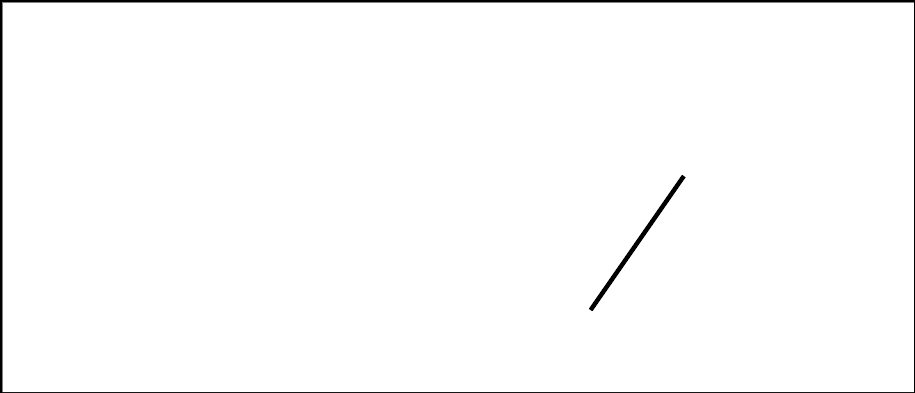 Because the largest triangle is similar to the smaller triangle, . Because the largest triangle is similar to the middle triangle, . We can rewrite these equations as  and .We can add the 2 equations to get that  or . From the original diagram we can see that , so  or .Using the Pythagorean Theorem we can describe a triangle's angles without ever drawing it. For example, a triangle with side lengths 8, 15, and 17 is right because . A triangle with side lengths 8, 15, and 18 is obtuse because . A triangle with side lengths 8, 15, and 16 is acute because .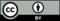 © CC BY 2019 by Illustrative Mathematics®